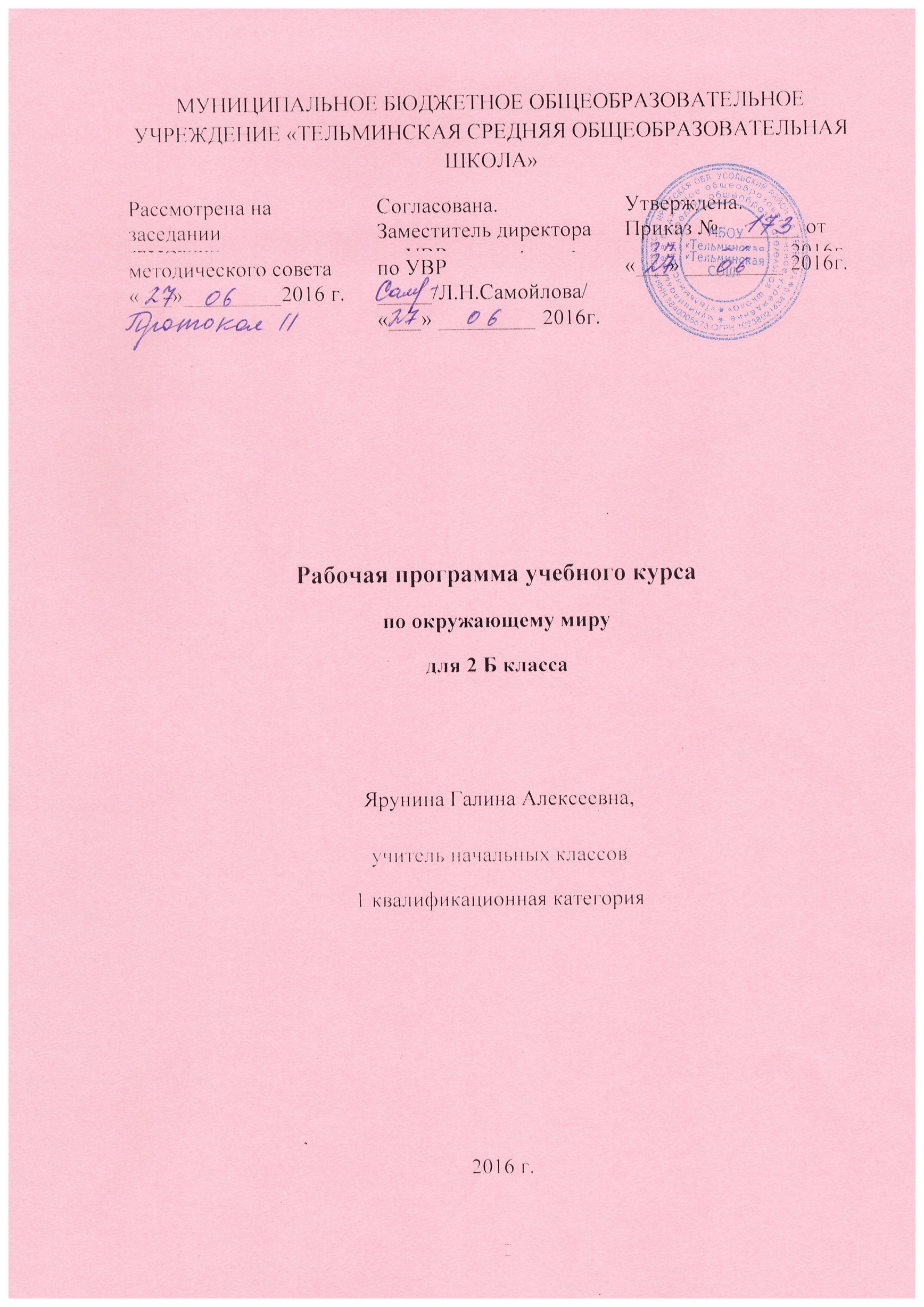 Требования к уровню подготовки учащихсяК концу 2 класса учащиеся должны знать:неживая и живая природа; растения дикорастущие и культурные; деревья, кустарники, травы; животные дикие и домашние; насекомые, рыбы, птицы, звери; основные признаки времен года; некоторые охраняемые растения и животные своей местности; правила поведения в природе; основные сведения о своем городе (селе); домашний адрес; виды транспорта; наиболее распространенные профессии;строение тела человека; правила личной гигиены; правила безопасного поведения на улице, в быту, на воде, при контактах с людьми;имена и отчества родителей; основные формы приветствия, просьбы, благодарности, извинения, прощания; куль тура поведения в общественных местах;правила безопасности движения (в частности, касающейся пешеходов и пассажиров транспортных средств);основные стороны горизонта; устройство и назначение компаса; основные формы земной поверхности: равнины и горы; основные виды естественных водоемов; части реки;названия нашей страны и ее столицы, некоторых других городов России; названия нескольких стран мира; государственные символы России.Учащиеся должны уметь:различать объекты природы и предметы, созданные чело веком, объекты неживой и живой природы; различать изученные группы растений и животных; распознавать изученные растения, животных (по нескольку представителей каждой группы); вести наблюдения в природе под руководством учителя, воспитателя группы продленного дня; выполнять правила поведения в природе;различать изученные виды транспорта, вести наблюдения за жизнью города (села), трудом людей под руководством учителя, воспитателя группы продленного дня;соблюдать правила безопасности движения (в частности, касающейся пешеходов и пассажиров транспортных средств);выполнять правила личной гигиены и безопасного поведения на улице и в быту;использовать основные формы приветствия, просьбы и т. д. в отношениях с другими людьми; выполнять правила поведения в общественных местах;определять основные стороны горизонта с помощью компаса;приводить примеры достопримечательностей родного краяСодержание рабочей программыГде мы живем (4 ч).  Где мы живем. Наш «адрес» в мире: планета – Земля, страна – Россия, название нашего города (села), что мы называем родным краем (район, область и т. д.). Флаг, герб, гимн России.Что нас окружает. Солнце, воздух, вода, растения, животные – все это окружающая нас природа. Разнообразные ве щи, машины, дома – это то, что сделано и построено рука ми людей. Наше отношение к окружающему.Экскурсия: Что нас окружает?Природа (20 ч).   Неживая и живая природа, связь между ними. Солнце – источник тепла и света для всего живого. Явления природы. Температура и термометр. Что такое погода.Звездное небо. Созвездия: Кассиопея, Орион, Лебедь. Представление о зодиакальных созвездиях.Горные породы и минералы. Гранит и его состав. Как люди используют богатства земных кладовых.Воздух и вода, их значение для растений, животных, человека. Загрязнение воздуха и воды. Защита воздуха и воды от загрязнения.Какие бывают растения: деревья, кустарники, травы; их существенные признаки. Дикорастущие и культурные растения. Комнатные растения и уход за ними.Какие бывают животные: насекомые, рыбы, птицы, звери; их существенные признаки. Дикие и домашние животные. Животные живого уголка. Кошки и собаки различных пород. Уход за домашними питомцами.Сезонные изменения в природе: осенние явления.Экологические  связи  между растениями  и  животными: растения – пища   и   укрытие   для   животных;   животные – распространители  плодов  и  семян растений  (изучается по усмотрению учителя).Отрицательное влияние людей на растения и животных (сбор букетов, обламывание ветвей, вырубка лесов, вылов красивых насекомых, неумеренная охота и рыбная ловля, разорение птичьих гнезд и муравейников и т. д.). Охрана растений и животных своего края. Правила поведения в природе.Красная книга России: знакомство с отдельными растениями и животными и мерами их охраны.Экскурсии: Живая и неживая природа. Осенние изменения в природе.Практические работы: Знакомство с устройством термометра, измерение температуры воздуха, воды, тела человека. Знакомство с горными породами и минералами. Свойства воды. Распознавание деревьев, кустарников и трав. Знакомство с представителями дикорастущих и культурных растений. Приемы ухода за комнатными растениями.Жизнь города и села (10 ч).   Город (село), где мы живем: основные особенности, доступные сведения из истории. Наш дом (городской, сельский). Соблюдение чистоты и порядка на лестничной площадке, в подъезде, во дворе. Домашний адрес.Что такое экономика. Промышленность, сельское хозяйство, строительство, транспорт, торговля – составные части экономики, их взаимосвязь. Деньги. Первоначальные представления об отдельных производственных процессах.Промышленные предприятия своего города (изучается по усмотрению учителя). Строительство в городе (селе).Какой бывает транспорт: наземный, водный, воздушный, подземный; пассажирский, грузовой, специальный. Пассажирский транспорт города.Магазины города, села.Культура и образование в нашем крае: музеи, театры, школы, вузы и   т. д. (по выбору учителя).Профессии людей, занятых на производстве. Труд писателя, ученого, артиста, учителя, других деятелей культуры и образования .Сезонные изменения в природе: зимние явления. Экологические связи в зимнем лесу.Экскурсии: Зимние изменения в природе. Знакомство с достопримечательностями родного города.Здоровье и безопасность (9 ч).   Строение тела человека. Здоровье человека – его важнейшее богатство. Режим дня. Правила личной гигиены.Наиболее распространенные заболевания, их предупреждение и лечение; поликлиника, больница и другие учреждения здравоохранения; специальности врачей: терапевт, стоматолог, отоларинголог и др. (изучается по усмотрению учителя).Правила безопасного поведения на улицах и дорогах.Меры безопасности в домашних условиях (при обращении с бытовой техникой, острыми предметами и т. д.). Противопожарная безопасность.Правила безопасного поведения на воде. Правило экологической безопасности: не купаться в загрязненных водоемах.Съедобные и несъедобные ягоды и грибы. Жалящие насекомые. Ориентация в опасных ситуациях при контактах с людьми: незнакомый человек предлагает пойти с ним по кататься на машине, открыть дверь в квартиру в отсутствие взрослых и т. д.Практическая работа: Отработка правил перехода улицы.Общение (7 ч).   Труд и отдых в семье. Внимательные и заботливые отношения между членами семьи. Имена и отчества родителей.Школьные товарищи, друзья, совместные учеба, игры, отдых. Взаимоотношения мальчиков и девочек.Правила вежливости (дома, в школе, на улице). Этикет телефонного разговора. Прием гостей и поведение в гостях. Как вести себя за столом. Культура поведения в общественных местах (кинотеатре, транспорте и т. д.).Практическая работа: Отработка основных правил этикета.Путешествия (18 ч).   Горизонт. Линия горизонта. Основные стороны горизонта, их определение по компасу.Формы земной поверхности: равнины и горы, холмы, овраги. Разнообразие водоемов: река, озеро, море и др. Части реки (исток, устье, русло); притоки.Сезонные изменения в природе: весенние и летние явления. Бережное отношение к природе весной и летом.Изображение нашей страны на карте. Как читать карту. Москва – столица России. Московский Кремль и другие достопримечательности столицы.Знакомство с другими городами нашей страны (изучается по усмотрению учителя).Карта мира. Материки и океаны. Страны мира.Экскурсия: Весенние изменения в природе.Календарно-тематическое планирование уроков окружающего мира  2 класс№ Тема урокаТип урокаКол-вочасовПланируемые результаты (предметные)Планируемые результаты (личностные и метапредметные)Характеристика деятельностиПланируемые результаты (личностные и метапредметные)Характеристика деятельностиПланируемые результаты (личностные и метапредметные)Характеристика деятельностиПланируемые результаты (личностные и метапредметные)Характеристика деятельностиПланируемые результаты (личностные и метапредметные)Характеристика деятельностиДатапо   плануДата фактически№ Тема урокаТип урокаКол-вочасовСодержание урокаУченик должен знатьЛичностные УУДПознавательные УУДПознавательные УУДКоммуникативные УУДРегулятивные УУДДатапо   плану1234566789ГДЕ МЫ ЖИВЁМ (4 Ч)ГДЕ МЫ ЖИВЁМ (4 Ч)ГДЕ МЫ ЖИВЁМ (4 Ч)ГДЕ МЫ ЖИВЁМ (4 Ч)ГДЕ МЫ ЖИВЁМ (4 Ч)ГДЕ МЫ ЖИВЁМ (4 Ч)ГДЕ МЫ ЖИВЁМ (4 Ч)ГДЕ МЫ ЖИВЁМ (4 Ч)ГДЕ МЫ ЖИВЁМ (4 Ч)ГДЕ МЫ ЖИВЁМ (4 Ч)1.Родная страна.Урок - игра1 часРоссия – многонациональное государство. Знакомство с государственной символикой (герб, флаг, гимн)Формирование мотива, реализующего потребность в социально-значимой и социально оцениваемой деятельности. Развитие готовности к сотрудничеству и дружбе.Умение осознанно и произвольно строить речевые высказывания.Умение осознанно и произвольно строить речевые высказывания.Умение слушать и вступать в диалог.Волевая саморегуляция как способность к волевому усилию.Различать допустимые и недопустимые формы поведения.2.Город и село. Проект «Родной город»Проектная деятельность1 часДать представление о жизни города и села; воспитывать любовь к родному краю; подготовить к выполнению проекта.Развитие готовности к сотрудничеству.Подведение под понятие – распознавание объектов, выделение существенных признаков  и их синтез.Подведение под понятие – распознавание объектов, выделение существенных признаков  и их синтез.Понимание возможности разных оснований для оценки одного и того же предмета.Умение корректировать, вносить свои изменения в способ  действия, в случае расхождения с эталоном.3.Природа и рукотворный мир.Урок  введения новых знаний1часФормировать представление о том, что такое природа; учить различать объекты природы и предметы рукотворного мира; классифицировать их.Формирование адекватной и позитивной самооценки.Умение рассматривать, сравнивать, классифицировать, структурировать.Умение рассматривать, сравнивать, классифицировать, структурировать.Сотрудничество в поиске информации.Умение высказывать своё предположение на основе работы с иллюстрацией.4.Проверим себя и оценим свои достижения по разделу «Где мы живём»Урок –обобще-ние, 1 часПроверить знания и умения учащихся; формировать умение адекватно оценивать свои достижения.Формирование мотива, реализующего потребность в социально-значимой и социально-оцениваемой деятельности; потребности в учении.Умение осознанно и произвольно строить речевое высказывание.Умение осознанно и произвольно строить речевое высказывание.Умение аргументировать своё предложение. Убеждать и уступать.Целеполагание как постановка учебной задачи на основе соотнесения того, что уже известно и усвоено учащимися и того, что ещё не известно.ПРИРОДА (20 Ч)ПРИРОДА (20 Ч)ПРИРОДА (20 Ч)ПРИРОДА (20 Ч)ПРИРОДА (20 Ч)ПРИРОДА (20 Ч)ПРИРОДА (20 Ч)ПРИРОДА (20 Ч)ПРИРОДА (20 Ч)ПРИРОДА (20 Ч)5.Неживая и живая 
природаУрок  введения новых знаний1часПознакомить с новым разделом; формировать первоначальные представления о живой и неживой природе; на конкретных примерах раскрыть связи между неживой и живой природой.Развитие готовности к сотрудничеству.Развитие готовности к сотрудничеству.Подведение под понятие – распознавание объектов, выделение существенных признаков  и их синтез.Умение аргументировать своё предложение, убеждать и уступать.Умение корректировать, вносить свои изменения в способ  действия, в случае расхождения с эталоном.6.Явления 
природыУрок  введения новых знаний1часПознакомить с явлениями живой и неживой природы, различными видами термометров и правилами пользования ими; научить измерять и записывать температуру воздуха.Формирование мотива, реализующего потребность в социально-значимой и социально-оцениваемой деятельности; потребности в учении.Формирование мотива, реализующего потребность в социально-значимой и социально-оцениваемой деятельности; потребности в учении.Поиск и выделение необходимой информации. Умение осознанно и произвольно строить речевое высказываниеУмение слушать и вступать в диалог. Развитие готовности к сотрудничеству.Прогнозирование результатов.7.Что такое погодаУрок  введения новых знаний1часДать общее представление о погоде; познакомить с условными метеорологическими знаками для обозначения погодных явлений, а также с народными и научными предсказаниями погоды.Формирование адекватной и позитивной самооценки.Формирование адекватной и позитивной самооценки.Поиск и выделение нужной информации. Формирование универсального логического действия - синтезаПонимание возможности различных позиций и точек зрения на какой-либо предмет и вопрос.Умение договариваться, находить общее решение.Планирование и контроль в форме сличения способа действия и его результата с заданным эталоном с целью обнаружения отклонений и отличий.8.В гости к осени (экскурсия)Урок - экскурсия1 часПознакомить с осенними изменениями в природе; расширять знания о растительном и животном мире; воспитывать бережное отношение к природе.Формирование мотива, реализующего потребность в социально-значимой и социально-оцениваемой деятельности; потребности в учении.Формирование мотива, реализующего потребность в социально-значимой и социально-оцениваемой деятельности; потребности в учении.Ориентация в своей системе знаний: в учебнике на развороте, в оглавлении, в словаре.Понимание возможности различных позиций и точек зрения на какой-либо вопрос или предмет.  Умение находить общее решение.Умение корректировать, т.е. вносить изменения в способ действия, в случае расхождения с эталоном. Прогнозирование результата.9.В гости к осениУрок  введения новых знаний1часДать представление о характерных признаках осени в неживой природе; расширять знания об осенних изменениях в жизни растений, насекомых и птиц; показать связь между живой и неживой природой.Формирование адекватной и позитивной самооценки.Формирование адекватной и позитивной самооценки.Умение рассматривать, сравнивать, классифицировать, структурировать.Сотрудничество в поиске информации.Умение высказывать своё предположение на основе работы с иллюстрацией.10.Звёздное небоУрок  введения новых знаний1часРасширить представление о звёздах и созвездиях.Формирование мотива, реализующего потребность в социально-значимой и социально-оцениваемой деятельности; потребности в учении.Формирование мотива, реализующего потребность в социально-значимой и социально-оцениваемой деятельности; потребности в учении.Определение и формулирование цели деятельности на уроке с помощью учителя.Умение слушать и вступать в диалог. Развитие готовности к сотрудничеству.Волевая саморегуляция. Оценка качества и уровня усвоения материала.11.Заглянем в кладовые Земли.Урок  введения новых знаний1часПознакомить с горными породами  и минералами; различать составные части гранита. Формирование мотива, реализующего потребность в социально-значимой и социально-оцениваемой деятельности; потребности в учении.Формирование мотива, реализующего потребность в социально-значимой и социально-оцениваемой деятельности; потребности в учении.Умение осознанно и произвольно строить речевое высказывание.Умение аргументировать своё предложение. Убеждать и уступать.Целеполагание как постановка учебной задачи на основе соотнесения того, что уже известно и усвоено учащимися и того, что ещё не известно.12.Про воздух…Урок  введения новых знаний1часПознакомить с одним из главных богатств природы – воздухом; показать значение воздуха для растений, животных и человека; воспитывать бережное отношение к природе.Формирование мотива, реализующего потребность в социально-значимой и социально-оцениваемой деятельности; потребности в учении.Формирование мотива, реализующего потребность в социально-значимой и социально-оцениваемой деятельности; потребности в учении.Подведение под понятие – распознавание объектов, выделение существенных признаков и их синтез. Умение рассматривать, сравнивать, классифицировать, структурировать.Понимание возможности разных оснований для оценки одного и того же предмета.Понимание возможности различных точек зрения на какой либо вопрос или предмет.Постановка учебной задачи. Волевая саморегуляция. Готовность к преодолению трудностей.13.…И про водуУрок  введения новых знаний1часПознакомить с одним из главных богатств природы – водой; показать значение воды для растений, животных и человека; воспитывать бережное отношение к природе.Формирование мотива, реализующего потребность в социально-значимой и социально-оцениваемой деятельности; потребности в учении.Формирование мотива, реализующего потребность в социально-значимой и социально-оцениваемой деятельности; потребности в учении.Подведение под понятие – распознавание объектов, выделение существенных признаков и их синтез. Умение рассматривать, сравнивать, классифицировать, структурировать.Понимание возможности разных оснований для оценки одного и того же предмета.Понимание возможности различных точек зрения на какой либо вопрос или предмет.Постановка учебной задачи. Волевая саморегуляция. Готовность к преодолению трудностей.14.Какие бывают растенияУрок  введения новых знаний1часФормировать представление о многообразии растений, умение группировать их (деревья, кустарники, травы, лиственные и хвойные растения); познакомить с некоторыми конкретными представителями каждой группы, встречающимися в родном крае; учить распознавать их.Формирование адекватной и объективной самооценки.Формирование адекватной и объективной самооценки.Анализ объектов. Умение классифицировать, структурировать знания.Сотрудничество в поиске информации.Целеполагание как постановка учебной задачи на основе соотнесения того, что уже известно и усвоено учащимися и того, что ещё не известно.15.Какие бывают животныеУрок  рефлексия1часОбобщить знания о животных; научить разделять животных на группы (птицы, рыбы, звери, насекомые); показать зависимость строения животных от их образа жизни.Формирование мотива, реализующего потребность в социально-значимой и социально-оцениваемой деятельности; потребности в учении.Формирование мотива, реализующего потребность в социально-значимой и социально-оцениваемой деятельности; потребности в учении.Поиск и выделение необходимой информации.  Классификация объектов. Умение осознанно и произвольно строить своё предложение.Умелое оформление своих мыслей в устной и письменной речи.Умение работать по предложенному учителем плану.16.Невидимые нитиУрок  введения новых знаний, 1часСистематизировать и расширять представления об экологических  связях между живой и неживой природой, внутри живой природы, между природой и человеком.Установление связи между целью учебной деятельности и её мотивом. Формирование ценности «любовь» к природе.Установление связи между целью учебной деятельности и её мотивом. Формирование ценности «любовь» к природе.Подведение под понятие – распознавание объектов, выделение существенных признаков и их синтез.Сотрудничество в поиске информации.Постановка учебной задачи. Волевая саморегуляция.17.Дикорастущие и культурные растенияУрок введения новых знаний,1 часФормировать понятие «дикорастущие растения», «культурные растения»; показать разнообразие культурных растений, раскрыть их значение для человека.Ценностно-смысловая ориентация учащихся. Формирование адекватной и позитивной самооценки.Ценностно-смысловая ориентация учащихся. Формирование адекватной и позитивной самооценки.Умение рассматривать, сравнивать, классифицировать, структурировать знания.Умение слушать и вступать в диалог.Планирование и контроль в форме сличения способа действия и его результата с заданным эталоном с целью обнаружения отклонений и отличий.18.Дикие и домашние животныеУрок введения новых знаний, 1 часДать представление о диких и домашних животных, их сходстве и различиях; показать разнообразие домашних животных, их значение для человека.Формирование мотива, реализующего потребность в социально-значимой и социально-оцениваемой деятельности.Формирование мотива, реализующего потребность в социально-значимой и социально-оцениваемой деятельности.Поиск и выделение необходимой информации. Классификация объектов.Знаково-символическое моделирование.Умение аргументировать своё предложение. Сотрудничество в поиске информации.Целеполагание как постановка учебной задачи на основе соотнесения того, что уже известно и усвоено учащимися и того, что ещё не известно.19.Комнатные растения.Урок  введения новых знаний,1 часПознакомить с комнатными растениями; показать их роль в жизни человека; рассказать о правилах ухода за комнатными растениями.Формирование мотива, реализующего потребность в социально-значимой и социально-оцениваемой деятельности; потребности в учении.Формирование мотива, реализующего потребность в социально-значимой и социально-оцениваемой деятельности; потребности в учении.Определение и формулирование цели деятельности на уроке с помощью учителя.Умение слушать и вступать в диалог. Развитие готовности к сотрудничеству.Волевая саморегуляция. Оценка качества и уровня усвоения материала.20.Животные живого уголка.Урок введения новых знаний, 1 часПознакомить с обитателями живого уголка, с правилами ухода за этими животными.Формирование адекватной и позитивной самооценки. Ценностно-смысловая ориентация учащихся.Формирование адекватной и позитивной самооценки. Ценностно-смысловая ориентация учащихся.Поиск и выделение необходимой информации. Умение осознанно и произвольно строить речевое предложение.Умение аргументировать своё предложение.Целеполагание как постановка учебной задачи на основе соотнесения того, что уже известно и усвоено учащимися и того, что ещё не известно.21.Про кошек и собакУрок введения новых знаний, 1 часПознакомить с некоторыми породами кошек и собак, а также их ролью в жизни человека; воспитывать любовь к животным, ответственность за них, бережное отношение к ним.Формирование адекватной и позитивной самооценки. Ценностно-смысловая ориентация учащихся.Формирование адекватной и позитивной самооценки. Ценностно-смысловая ориентация учащихся.Поиск и выделение необходимой информации. Умение осознанно и произвольно строить речевое предложение.Умение аргументировать своё предложение.Целеполагание как постановка учебной задачи на основе соотнесения того, что уже известно и усвоено учащимися и того, что ещё не известно.22.Красная книга.Урок введения новых знаний, 1 часПознакомить с мерами по сохранению и увеличению численности редких растений и животных; рассказать о Красной книге; расширить и углубить знания о редких животных и растениях родного края; воспитывать бережное отношение к природе.Установление связи между целью учебной деятельности и её мотивом. Формирование ценности «любовь» к природе.Установление связи между целью учебной деятельности и её мотивом. Формирование ценности «любовь» к природе.Подведение под понятие – распознавание объектов, выделение существенных признаков и их синтез.Сотрудничество в поиске информации.Постановка учебной задачи. Волевая саморегуляция.23.Будь природе другом. Проект «Красная книга, или возьмём под защиту».Проектная деятельность1 часОбобщить представления о факторах, угрожающих живой природе; учить уважительному отношению к живым организмам; сформулировать важнейшие правила поведения в природе, направленные на её сбережения (правила друзей природы); подготовить к выполнению проекта.Осознание ответственности человека за благосостояние общества, развитие доброжелательности, доверия и внимательности к людям, готовности к сотрудничеству и дружбе, оказанию помощи тем, кто в ней нуждаетсяОсознание ответственности человека за благосостояние общества, развитие доброжелательности, доверия и внимательности к людям, готовности к сотрудничеству и дружбе, оказанию помощи тем, кто в ней нуждаетсяПоиск и выделение нужной информации. Понимание возможности разных оснований для оценки одного и того же предмета.Волевая саморегуляция. Оценка качества и уровня усвоения материала.24.Проверим себя и оценим свои достижения по разделу «Природа».Урок –обобще-ние, 1 часПроверить знания и умения учащихся; формировать умение адекватно оценивать свои достижения.Формирование мотива, реализующего потребность в социально-значимой и социально-оцениваемой деятельности.Формирование мотива, реализующего потребность в социально-значимой и социально-оцениваемой деятельности.Поиск и выделение необходимой информации. Нахождение ответов на вопросы, используя учебник.Оформление своей мысли в устной и письменной речи.Постановка учебной задачи. Волевая саморегуляция. Оценка качества и уровня усвоения материала.ЖИЗНЬ ГОРОДА И СЕЛА (10 Ч)ЖИЗНЬ ГОРОДА И СЕЛА (10 Ч)ЖИЗНЬ ГОРОДА И СЕЛА (10 Ч)ЖИЗНЬ ГОРОДА И СЕЛА (10 Ч)ЖИЗНЬ ГОРОДА И СЕЛА (10 Ч)ЖИЗНЬ ГОРОДА И СЕЛА (10 Ч)ЖИЗНЬ ГОРОДА И СЕЛА (10 Ч)ЖИЗНЬ ГОРОДА И СЕЛА (10 Ч)ЖИЗНЬ ГОРОДА И СЕЛА (10 Ч)ЖИЗНЬ ГОРОДА И СЕЛА (10 Ч)25.Что такое экономикаУрок введения новых знаний,  1 часПознакомить с целями и задачами раздела, с понятием «экономика»; выделить отдельные части (отрасли) экономики и показать взаимосвязь этих частей; познакомить с важнейшими предприятиями своего города.Осознание ответственности человека за благосостояние общества, развитие доброжелательности, доверия и внимательности к людям, готовности к сотрудничеству и дружбе, оказанию помощи тем, кто в ней нуждаетсяОсознание ответственности человека за благосостояние общества, развитие доброжелательности, доверия и внимательности к людям, готовности к сотрудничеству и дружбе, оказанию помощи тем, кто в ней нуждаетсяПоиск и выделение нужной информации. Установление связи между целью учебной деятельности и её мотивом.Сотрудничество в поиске информации.Целеполагание как постановка учебной задачи на основе соотнесения того, что уже известно и усвоено учащимися и того, что ещё не известно.26.Из чего что сделаноУрок введения новых знаний, 1 часПознакомить с природными материалами, из которых сделаны различные предметы; формировать элементарные представления о некоторых производственных процессах, начиная с добычи сырья в природе и кончая получением готового продукта; воспитывать бережное отношение к природным богатствам.Формирование мотива, реализующего потребность в социально-значимой и социально-оцениваемой деятельности.Формирование мотива, реализующего потребность в социально-значимой и социально-оцениваемой деятельности.Использование знаково-символических средств, в том числе схем и моделей. Ориентация на разнообразие способов решения поставленных задач.Формирование собственного мнения и позиции. Умение договариваться и приходить к общему решению.Принятие и сохранение учебной задачи. Планирование своих действий с учетом данных задач. Проявление познавательной инициативы в учебном сотрудничестве.27.Как построить домУрок введения новых знаний, 1 часДать представление о технологии строительства городского и сельского домов; познакомить с видами строительной техники и материалов.Формирование мотива, реализующего потребность в социально-значимой и социально-оцениваемой деятельности.Формирование мотива, реализующего потребность в социально-значимой и социально-оцениваемой деятельности.Поиск и выделение необходимой информации. Умение осознанно и произвольно строить свое предложение.Умение аргументировать своё предложение, убеждать и уступать. Умение договариваться, находить общее решение.Волевая саморегуляция. Оценка качества и уровня усвоения материала.28.Какой бывает транспортУрок введения новых знаний, 1 часОбобщить знания о видах транспорта; дать первоначальное представление об истории его развития.Формирование устойчивой учебно-познавательной мотивации учения. Формирование устойчивой учебно-познавательной мотивации учения. Умение осознанно и произвольно строить своё предложение. Умение осуществлять выбор наиболее эффективных способов решения практических задач.Умение контролировать действия партнёра. Учёт разных мнений и стремление к координации различных позиций в сотрудничестве.Принятие и сохранение учебной задачи. Проявление познавательной инициативы в учебном сотрудничестве.29.Культура и образование.Урок введения новых знаний, 1 часДать представление о культурных и образовательных учреждениях; познакомить с первым музеем России – Кунсткамерой. Формирование мотива, реализующего потребность в социально-значимой и социально-оцениваемой деятельности.Формирование мотива, реализующего потребность в социально-значимой и социально-оцениваемой деятельности.Поиск и выделение необходимой информации. Умение осознанно и произвольно строить речевое высказывание.Умение слушать и вступать в диалог. Понимание различных точек зрения на один и тот же вопрос или предмет.Формирование адекватной оценки правильности выполнения действий и внесение необходимых корректив.30.Все профессии важны. Проект «Профессии».Проектная деятельность1 часОбогатить знания о разнообразии профессий, их роли в экономике и жизни людей; воспитывать уважительное и доброе отношение к людям разных профессий; начать подготовку к выполнению проекта.Формирование мотива, реализующего потребность в социально-значимой и социально-оцениваемой деятельности.Формирование мотива, реализующего потребность в социально-значимой и социально-оцениваемой деятельности.Подведение под понятие на основе распознавания объектов, выделения существенных признаков и их синтеза.Сотрудничество в поиске информации.Волевая саморегуляция. Прогнозирование результата.31.В гости к зиме (экскурсия).Урок - экскурсия 1 часПровести наблюдения за зимними изменениями в неживой и живой природе; систематизировать и обогатить знания о природных связях; воспитывать любовь к природе.Формирование мотива, реализующего потребность в социально-значимой и социально-оцениваемой деятельности.Формирование мотива, реализующего потребность в социально-значимой и социально-оцениваемой деятельности.Поиск и выделение необходимой информации. Классификация объектов.Знаково-символическое моделирование.Умение аргументировать своё предложение. Сотрудничество в поиске информации.Целеполагание как постановка учебной задачи на основе соотнесения того, что уже известно и усвоено учащимися и того, что ещё не известно.32.В гости к зимеУрок введения новых знаний1 часОбобщить наблюдения за зимними изменениями в неживой и живой природе; раскрыть связи между живой и неживой природой.Установление связи между целью учебной деятельности и её мотивом. Установление связи между целью учебной деятельности и её мотивом. Подведение под понятие – распознавание объектов, выделение существенных признаков и их синтез.Сотрудничество в поиске информации.Постановка учебной задачи. Волевая саморегуляция.33.Проверим себя и оценим свои достижения по разделу «Жизнь города и села».Урок –обобще-ние 1 часПроверить знания и умения учащихся; формировать умение адекватно оценивать свои достижения.Формирование адекватной и позитивной самооценки. Ценностно-смысловая ориентация учащихся.Формирование адекватной и позитивной самооценки. Ценностно-смысловая ориентация учащихся.Поиск и выделение необходимой информации. Умение осознанно и произвольно строить речевое предложение.Умение аргументировать своё предложение.Целеполагание как постановка учебной задачи на основе соотнесения того, что уже известно и усвоено учащимися и того, что ещё не известно.34.Презентация проектов «Родной город», «Красная книга, или Возьмём под защиту», «Профессии».Урок – презентация1 часФормировать умения представлять результаты проектной деятельности, адекватно оценивать свои достижения.Формирование адекватной и позитивной самооценки. Ценностно-смысловая ориентация учащихся.Формирование адекватной и позитивной самооценки. Ценностно-смысловая ориентация учащихся.Поиск и выделение необходимой информации. Умение осознанно и произвольно строить речевое предложение.Умение аргументировать своё предложение.Целеполагание как постановка учебной задачи на основе соотнесения того, что уже известно и усвоено учащимися и того, что ещё не известно.ЗДОРОВЬЕ И БЕЗОПАСНОСТЬ (9 Ч)ЗДОРОВЬЕ И БЕЗОПАСНОСТЬ (9 Ч)ЗДОРОВЬЕ И БЕЗОПАСНОСТЬ (9 Ч)ЗДОРОВЬЕ И БЕЗОПАСНОСТЬ (9 Ч)ЗДОРОВЬЕ И БЕЗОПАСНОСТЬ (9 Ч)ЗДОРОВЬЕ И БЕЗОПАСНОСТЬ (9 Ч)ЗДОРОВЬЕ И БЕЗОПАСНОСТЬ (9 Ч)ЗДОРОВЬЕ И БЕЗОПАСНОСТЬ (9 Ч)ЗДОРОВЬЕ И БЕЗОПАСНОСТЬ (9 Ч)ЗДОРОВЬЕ И БЕЗОПАСНОСТЬ (9 Ч)35.Строение тела человека.Урок введения новых знаний1 часПознакомить с целями и задачами раздела; ввести понятие «внешнее» и «внутреннее строение тела человека»; познакомить с частями и внутренними органами человека; дать первоначальное представление о работе внутренних органов.Формирование адекватной и позитивной самооценки. Ценностно-смысловая ориентация учащихся.Формирование адекватной и позитивной самооценки. Ценностно-смысловая ориентация учащихся.Поиск и выделение необходимой информации. Умение осознанно и произвольно строить речевое предложение.Умение аргументировать своё предложение.Целеполагание как постановка учебной задачи на основе соотнесения того, что уже известно и усвоено учащимися и того, что ещё не известно.36Если хочешь быть здоров.Урок введения новых знаний1 часФормировать представление о здоровье как одной из главных ценностей человеческой жизни; выделить признаки здорового состояния человека; познакомить с правилами, помогающими сохранить собственное здоровье на долгие годы.Формирование установки на здоровый и безопасный образ жизни. Формирование мотива, реализующего потребность в социально-значимой и социально-оцениваемой деятельности.Формирование установки на здоровый и безопасный образ жизни. Формирование мотива, реализующего потребность в социально-значимой и социально-оцениваемой деятельности.Поиск и выделение необходимой информации. Нахождение ответов на вопросы, используя учебник.Оформление своей мысли в устной и письменной речи.Постановка учебной задачи. Волевая саморегуляция. 37.Берегись автомобиля!Урок введения новых знаний, 1 часУчить безопасному поведению на улицах и дорогах; уточнить и закрепить знания правил перехода улицы, дорожных знаков, сигналов светофора.Формирование установки на здоровый и безопасный образ жизни. Формирование установки на здоровый и безопасный образ жизни. Поиск и выделение необходимой информации. Нахождение ответов на вопросы, используя учебник.Оформление своей мысли в устной и письменной речи.Постановка учебной задачи. Волевая саморегуляция. 38Школа пешехода.Урок – игра1 часУчить использовать на практике полученные знания.Формирование установки на здоровый и безопасный образ жизни. Формирование установки на здоровый и безопасный образ жизни. Поиск и выделение необходимой информации. Нахождение ответов на вопросы, используя учебник.Планирование учебного сотрудничества с учителем и сверстниками.Постановка учебной задачи. Волевая саморегуляция. 39.Домашние опасностиУрок  введения новых знаний 1 часПознакомить с опасностями, которые могут подстерегать дома;  изучить правила безопасности, которые нужно соблюдать в быту; формировать мотивы к безопасному поведению в доме.Установление связи между целью учебной деятельности и её мотивом.Нравственно-этическая ориентация.Установление связи между целью учебной деятельности и её мотивом.Нравственно-этическая ориентация.Самостоятельное выделение и формулирование познавательной цели. Структурирование знаний.Планирование учебного сотрудничества с учителем и сверстниками.Выделение и осознание учащимися того, что уже усвоено и что ещё нужно усвоить, осознание качества и уровня усвоения.40.Пожар!Урок введения новых знаний1 часПознакомить с причинами возникновения пожара; формировать навыки правильного поведения в экстремальных ситуациях.Формирование установки на здоровый и безопасный образ жизни. Формирование установки на здоровый и безопасный образ жизни. Поиск и выделение необходимой информации. Нахождение ответов на вопросы, используя учебник.Оформление своей мысли в устной и письменной речи.Постановка учебной задачи. Волевая саморегуляция. 41.На воде и в лесу.Урок введения новых знаний1 часОбъяснить, какие опасности могут подстерегать в лесу и на водоёмах; закрепить знания о съедобных и несъедобных грибах и ягодах; учить правилам поведения на воде, в лесу.Установление связи между целью учебной деятельности и её мотивом.Нравственно-этическая ориентация.Установление связи между целью учебной деятельности и её мотивом.Нравственно-этическая ориентация.Самостоятельное выделение и формулирование познавательной цели. Структурирование знаний.Планирование учебного сотрудничества с учителем и сверстникамиВыделение и осознание учащимися того, что уже усвоено и что ещё нужно усвоить, осознание качества и уровня усвоения.42.Опасные незнакомцы.Урок введения новых знаний1 часПознакомить с опасностями, которые могут подстерегать при общении с незнакомыми людьми; учить правильно действовать при встрече с незнакомцем.Формирование мотива, реализующего потребность в социально значимой и социально оцениваемой деятельности.Формирование мотива, реализующего потребность в социально значимой и социально оцениваемой деятельности.Умение осознанно и произвольно строить речевое предложение.Сотрудничество в поиске информации. Умение аргументировать своё предложение, убеждать и уступать.Целеполагание как постановка учебной задачи на основе соотнесения того, что уже известно и усвоено учащимися и того, что ещё не известно.43.Проверим себя и оценим свои достижения по разделу «Здоровье и безопасность»Урок обобще-ние1 часПроверить знания и умения учащихся; формировать умение адекватно оценивать свои достижения.Формирование адекватной и позитивной самооценки. Ценностно-смысловая ориентация учащихся.Формирование адекватной и позитивной самооценки. Ценностно-смысловая ориентация учащихся.Поиск и выделение необходимой информации. Умение осознанно и произвольно строить речевое предложение.Умение аргументировать своё предложение.Целеполагание как постановка учебной задачи на основе соотнесения того, что уже известно и усвоено учащимися и того, что ещё не известно.ОБЩЕНИЕ (7 Ч)ОБЩЕНИЕ (7 Ч)ОБЩЕНИЕ (7 Ч)ОБЩЕНИЕ (7 Ч)ОБЩЕНИЕ (7 Ч)ОБЩЕНИЕ (7 Ч)ОБЩЕНИЕ (7 Ч)ОБЩЕНИЕ (7 Ч)ОБЩЕНИЕ (7 Ч)ОБЩЕНИЕ (7 Ч)44.Наша дружная семья.Урок введения новых знаний, 1 часПознакомить с целями и задачами раздела; обсудить правила культуры общения в семье.Установление связи между целью учебной деятельности и её мотивом.Установление связи между целью учебной деятельности и её мотивом.Подведение под понятие – распознавание объектов, выделение существенных признаков  и их синтез.Умение слушать и вступать в диалог. Понимание возможности разных точек зрения на один и тот же вопрос или предмет.Прогнозирование результата.45.Проект «Родословная».Проектная деятельность1 часПодготовить к выполнению проекта.Формирование мотива, реализующего потребность в социально значимой и социально оцениваемой деятельности.Формирование мотива, реализующего потребность в социально значимой и социально оцениваемой деятельности.Ориентация в своей системе знаний: отличие нового от уже известного с помощью учителя.Умение аргументировать своё предложение. Сотрудничество в поиске информации.Волевая саморегуляция. Оценка качества и уровня усвоения материала.46.В школе.Урок введения новых знаний, 1 часОбсудить, что думают учащиеся о жизни школы, класса, о роли школы в своей жизни; совместно решить, какие правила поведения следует соблюдать в школе и почему.Формирование адекватной и позитивной самооценки.Формирование адекватной и позитивной самооценки.Ориентация в своей системе знаний: отличие нового от уже известного с помощью учителя.Сотрудничество в поиске информации. Умение аргументировать своё предложение, убеждать и уступать.Волевая саморегуляция. Оценка качества и уровня усвоения материала.47.Правила  вежливости.Урок введения новых знаний, 1 часУчить соблюдать правила вежливости при общении со сверстниками и взрослыми, использовать основные формы приветствия, просьбы и т.д., вежливо говорить по телефону; познакомить с понятием «культура поведения»; повторить правила поведения в общественном транспорте.Установление связи между целью учебной деятельности и её мотивом.Нравственно-этическая ориентация.Установление связи между целью учебной деятельности и её мотивом.Нравственно-этическая ориентация.Подведение под понятие – распознавание объектов, выделение существенных признаков  и их синтез.Умение слушать и вступать в диалог. Понимание возможности разных точек зрения на один и тот же вопрос или предмет.Принятие и сохранение учебной задачи. Планирование своих действий с учетом данных задач. Проявление познавательной инициативы в учебном сотрудничестве.48.Ты и твои друзья.Урок введения новых знаний  1 часФормировать умение принимать гостей, правильно вести себя в гостях, за столом.Формирование мотива, реализующего потребность в социально-значимой и социально-оцениваемой деятельности.Формирование мотива, реализующего потребность в социально-значимой и социально-оцениваемой деятельности.Умение осознанно и произвольно строить речевое предложение.Умение аргументировать своё предложение, убеждать. Сотрудничество в поиске информации.Целеполагание как постановка учебной задачи на основе соотнесения того, что уже известно и усвоено учащимися и того, что ещё не известно.49.Мы – зрители и пассажиры.Урок введения новых знаний  1 часПознакомить с правилами поведения в общественных местах (театр, кинотеатр, общественный транспорт).Формирование адекватной и позитивной самооценки.Формирование адекватной и позитивной самооценки.Ориентация в своей системе знаний: отличие нового от уже известного с помощью учителя.Сотрудничество в поиске информации. Умение аргументировать своё предложение, убеждать и уступать.Волевая саморегуляция. Оценка качества и уровня усвоения материала.50.Проверим себя и оценим свои достижения по разделу «Общение».Урок-обобщение1 часПроверить знания и умения учащихся; формировать умение адекватно оценивать свои достижения.Формирование адекватной и позитивной самооценки. Ценностно-смысловая ориентация учащихся.Формирование адекватной и позитивной самооценки. Ценностно-смысловая ориентация учащихся.Поиск и выделение необходимой информации. Умение осознанно и произвольно строить речевое предложение.Умение аргументировать своё предложение.Целеполагание как постановка учебной задачи на основе соотнесения того, что уже известно и усвоено учащимися и того, что ещё не известно.ПУТЕШЕСТВИЯ (18 Ч)ПУТЕШЕСТВИЯ (18 Ч)ПУТЕШЕСТВИЯ (18 Ч)ПУТЕШЕСТВИЯ (18 Ч)ПУТЕШЕСТВИЯ (18 Ч)ПУТЕШЕСТВИЯ (18 Ч)ПУТЕШЕСТВИЯ (18 Ч)ПУТЕШЕСТВИЯ (18 Ч)ПУТЕШЕСТВИЯ (18 Ч)ПУТЕШЕСТВИЯ (18 Ч)51.Посмотри вокруг…Урок введения новых знаний  1 часПознакомить с целями и задачами раздела; ввести понятия «горизонт», «линия горизонта».Формирование мотива, реализующего потребность в социально-значимой и социально-оцениваемой деятельности.Формирование мотива, реализующего потребность в социально-значимой и социально-оцениваемой деятельности.Умение осознанно и произвольно строить речевое предложение.Умение слушать и вступать в диалог. Понимание возможности разных точек зрения на один и тот же вопрос или предмет.Принятие и сохранение учебной задачи. Планирование своих действий с учетом данных задач. Проявление познавательной инициативы в учебном сотрудничестве.52,53Ориентирование на местности.Урокивведения новых знаний2 часаПознакомить с прибором для определения сторон горизонта – компасом и с приёмами ориентирования с помощью компаса.Установление связи между целью учебной деятельности и её мотивом.Установление связи между целью учебной деятельности и её мотивом.Умение осознанно и произвольно строить речевое высказывание.Умение слушать и вступать в диалог.Волевая саморегуляция. Оценка качества и уровня усвоения материала.54.Формы земной поверхностиУрок введения новых знаний1 часПознакомить с формами земной поверхности (равнины, горы, холмы и овраги).Установление связи между целью учебной деятельности и её мотивом.Установление связи между целью учебной деятельности и её мотивом.Подведение под понятие – распознавание объектов, выделение существенных признаков  и их синтез.Сотрудничество в поиске информации. Умение аргументировать своё предложение, убеждать и уступать.Принятие и сохранение учебной задачи. Планирование своих действий с учетом данных задач. Проявление познавательной инициативы в учебном сотрудничестве.55.Водные богатства.Урок введения новых знаний1 часПознакомить с разнообразием водоёмов; научить различать части реки.Формирование ценности «любовь» к природе.Умение объяснять  с позиций общечеловеческих нравственных ценностей, почему конкретные поступки можно оценить как хорошие и плохие.Формирование ценности «любовь» к природе.Умение объяснять  с позиций общечеловеческих нравственных ценностей, почему конкретные поступки можно оценить как хорошие и плохие.Поиск и выделение нужной информации.Умение слушать и вступать в диалог. Понимание возможности разных точек зрения на один и тот же вопрос или предмет.Целеполагание как постановка учебной задачи на основе соотнесения того, что уже известно и усвоено учащимися и того, что ещё не известно.56.В гости к весне (экскурсия).Урок - экскурсия1 часПровести наблюдения за весенними изменениями в природе; учить ценить красоту природы; воспитывать чувство прекрасного, любовь к природе; развивать умения наблюдать, сравнивать, делать выводы.Формирование адекватной и позитивной самооценки. Ценностно-смысловая ориентация учащихся.Формирование адекватной и позитивной самооценки. Ценностно-смысловая ориентация учащихся.Умение осознанно и произвольно строить речевое предложение.Умение рассматривать, сравнивать, классифицировать, структурировать знания.Постановка учебной задачи. Преодоление трудностей. Оценка качества и  уровня усвоения материала.57.В гости к весне.Урок –рефлексия1 часРассказать о весенних явлениях в живой и неживой природе.Установление связи между целью учебной деятельности и её мотивом.Установление связи между целью учебной деятельности и её мотивом.Ориентация в своей системе знаний: отличие нового от уже известного с помощью учителя.Умение аргументировать своё предложение, убеждать. Сотрудничество в поиске информации.Волевая саморегуляция. Оценка качества и уровня усвоения материала.58.Россия на карте.Урок введения новых знаний 1 часВвести понятие «географическая карта»; познакомить с условными знаками на карте; формировать первоначальные умения, связанные с чтением карты.Формирование моральной самооценки, ценностно-смысловая ориентация учащихся.Формирование моральной самооценки, ценностно-смысловая ориентация учащихся.Подведение под понятие – распознавание объектов, выделение существенных признаков  и их синтез.Сотрудничество в поиске информации. Умение аргументировать своё предложение, убеждать и уступать.Целеполагание как постановка учебной задачи на основе соотнесения того, что уже известно и усвоено учащимися и того, что ещё не известно.59.Проект «Города России».Проектная деятельность 1 часПодготовить к выполнению проекта.Установление связи между целью учебной деятельности и её мотивом.Установление связи между целью учебной деятельности и её мотивом.Умение осознанно и произвольно строить речевое высказывание.Умение слушать и вступать в диалог.Волевая саморегуляция. Оценка качества и уровня усвоения материала.60.Путешествие по Москве.Урок введения новых знаний, 1 часПознакомить с достопримечательностями Москвы; формировать представление о плане города, первоначальные умения, связанные с чтением плана; прививать чувство любви к своей стране.Формирование мотива, реализующего потребность в социально-значимой и социально-оцениваемой деятельности.Формирование мотива, реализующего потребность в социально-значимой и социально-оцениваемой деятельности.Поиск и выделение необходимой информации.Сотрудничество в поиске информации. Умение аргументировать своё предложение, убеждать и уступать.Прогнозирование результата.61.Московский кремльУрок введения новых знаний,  1 часПознакомить с достопримечательностями Московского Кремля; в доступной форме представить сведения из истории, связанные с Московским Кремлём и его архитектурными памятниками; воспитывать чувство любви к своей стране, гордость за неё.Формирование мотива, реализующего потребность в социально-значимой и социально-оцениваемой деятельности.Формирование мотива, реализующего потребность в социально-значимой и социально-оцениваемой деятельности.Знаково-символическое моделирование. Поиск и выделение нужной информации.Умение аргументировать своё предложение, убеждать. Сотрудничество в поиске информации.Принятие и сохранение учебной задачи. Планирование своих действий с учетом данных задач. Проявление познавательной инициативы в учебном сотрудничестве.62.Город на Неве.Урок введения новых знаний 1 часПознакомить с достопримечательностями Санкт – Петербурга, планом и гербом города, историей его основания; прививать любовь к своей стране, уважение к памятникам старины. Установление связи между целью учебной деятельности и её мотивом.Установление связи между целью учебной деятельности и её мотивом.Поиск и выделение необходимой информации.Умение аргументировать своё предложение. Сотрудничать в поиске информации.Целеполагание как постановка учебной задачи на основе соотнесения того, что уже известно и усвоено учащимися и того, что ещё не известно.63.Путешествие по планете.Урок введения новых знаний  1 часВвести понятие «физическая карта мира»; сравнить глобус и карту; познакомить с океанами и материками Земли.Формирование мотива, реализующего потребность в социально-значимой и социально-оцениваемой деятельности.Формирование мотива, реализующего потребность в социально-значимой и социально-оцениваемой деятельности.Знаково-символическое моделирование. Поиск и выделение необходимой информации.Сотрудничество в поиске информации.Волевая саморегуляция. Оценка качества и уровня усвоения материала.64.Путешествие по материкам.Урок введения новых знаний 1 часПознакомить с особенностями природы и жизни людей на разных материках, с частями света – Европой и Азией.Формирование мотива, реализующего потребность в социально-значимой и социально-оцениваемой деятельности.Формирование мотива, реализующего потребность в социально-значимой и социально-оцениваемой деятельности.Умение рассматривать, сравнивать, классифицировать,  структурировать знания.Умение аргументировать своё предложение, убеждать. Сотрудничество в поиске информации.Умение корректировать, т.е. вносить изменения в способ действия в случае расхождения с эталоном. Прогнозирование результата.65.Страны мира. Проект «Страны мира».Проектная деятельность1 часВвести понятия «физическая» и «политическая карта мира»; познакомить с некоторыми странами мира; подготовить к выполнению проекта; воспитывать чувство гордости за Россию.Установление связи между целью учебной деятельности и её мотивом.Установление связи между целью учебной деятельности и её мотивом.Выбор наиболее эффективных способов решения задач. Умение структурировать знания.Сотрудничество в поиске информации. Умение аргументировать своё предложение, убеждать и уступать.Волевая саморегуляция. Оценка качества и уровня усвоения материала.66.Впереди лето.Урок введения новых знаний 1 часПознакомить с летними явлениями в природе; учить распознавать растения и насекомых.Формирование мотива, реализующего потребность в социально-значимой и социально-оцениваемой деятельности.Формирование мотива, реализующего потребность в социально-значимой и социально-оцениваемой деятельности.Поиск и выделение необходимой информации.Сотрудничество в поиске информации. Умение аргументировать своё предложение, убеждать и уступать.Прогнозирование результата.67.Проверим себя и оценим свои достижения по разделу «Путешествия».Урок-обобщение1 часПроверить знания и умения учащихся; формировать умение адекватно оценивать свои достижения.Формирование адекватной и позитивной самооценки. Ценностно-смысловая ориентация учащихся.Формирование адекватной и позитивной самооценки. Ценностно-смысловая ориентация учащихся.Поиск и выделение необходимой информации. Умение осознанно и произвольно строить речевое предложение.Умение аргументировать своё предложение.Целеполагание как постановка учебной задачи на основе соотнесения того, что уже известно и усвоено учащимися и того, что ещё не известно.68.Презентация проектов «Родословная», «Города России», «Страны мира».Урок – презентация1 часФормировать умения представлять результаты проектной деятельности, адекватно оценивать свои достижения.Формирование адекватной и позитивной самооценки. Ценностно-смысловая ориентация учащихся.Формирование адекватной и позитивной самооценки. Ценностно-смысловая ориентация учащихся.Поиск и выделение необходимой информации. Умение осознанно и произвольно строить речевое предложение.Умение аргументировать своё предложение.Целеполагание как постановка учебной задачи на основе соотнесения того, что уже известно и усвоено учащимися и того, что ещё не известно.ИТОГО – 68 ЧИТОГО – 68 ЧИТОГО – 68 ЧИТОГО – 68 ЧИТОГО – 68 ЧИТОГО – 68 ЧИТОГО – 68 ЧИТОГО – 68 ЧИТОГО – 68 ЧИТОГО – 68 Ч